Lampiran 23DOKUMENTASI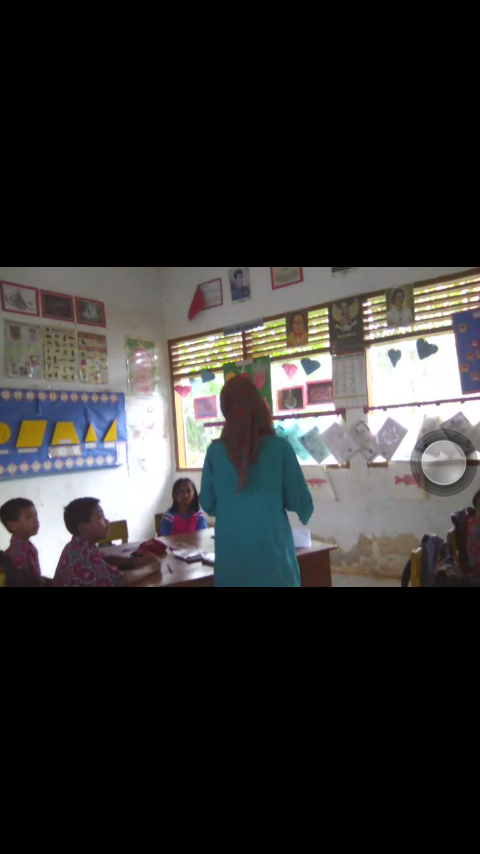  Penyajian kelas (Penjelasan materi)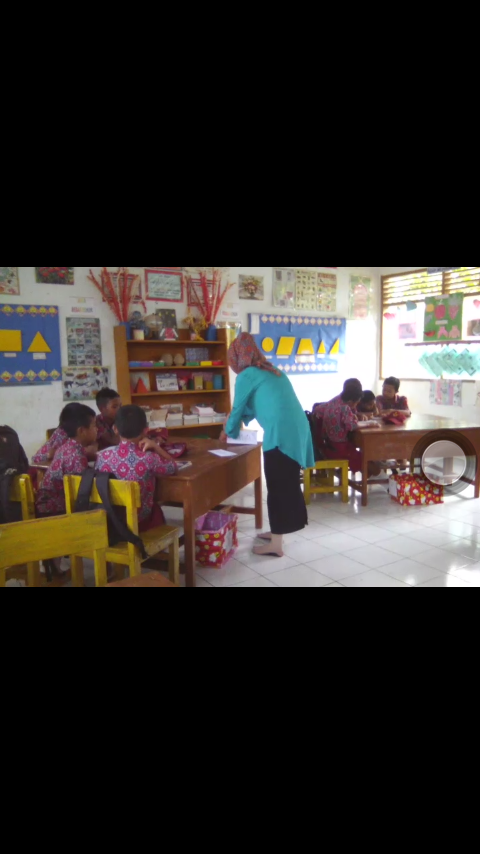 Gambar Pembagian kelompok 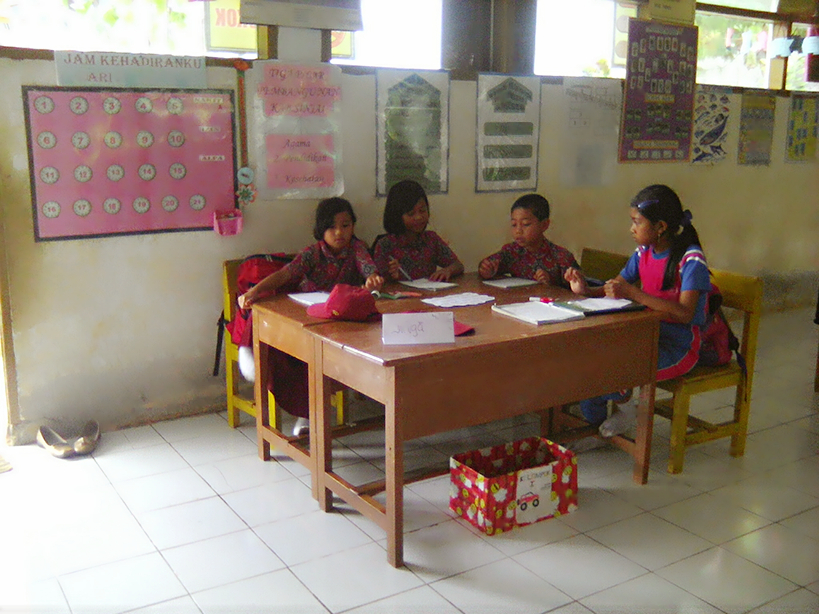 	Mengerjakan Lembar Kegiatan Siswa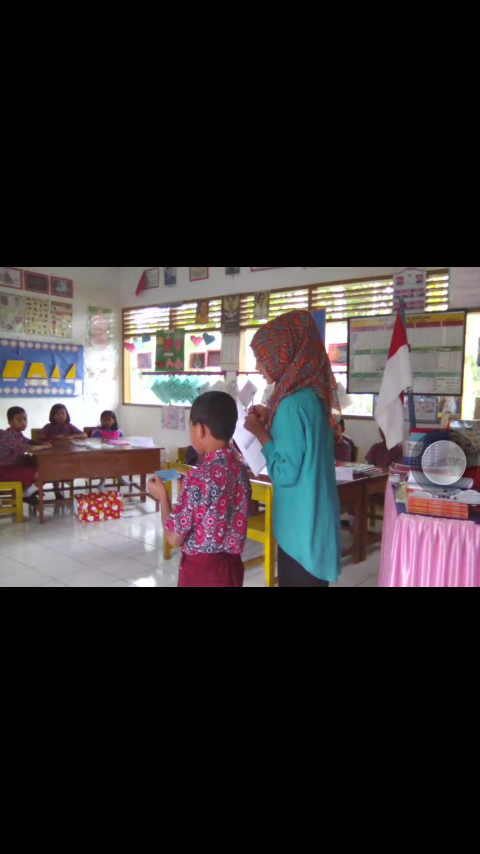 Pelaksanaan permainan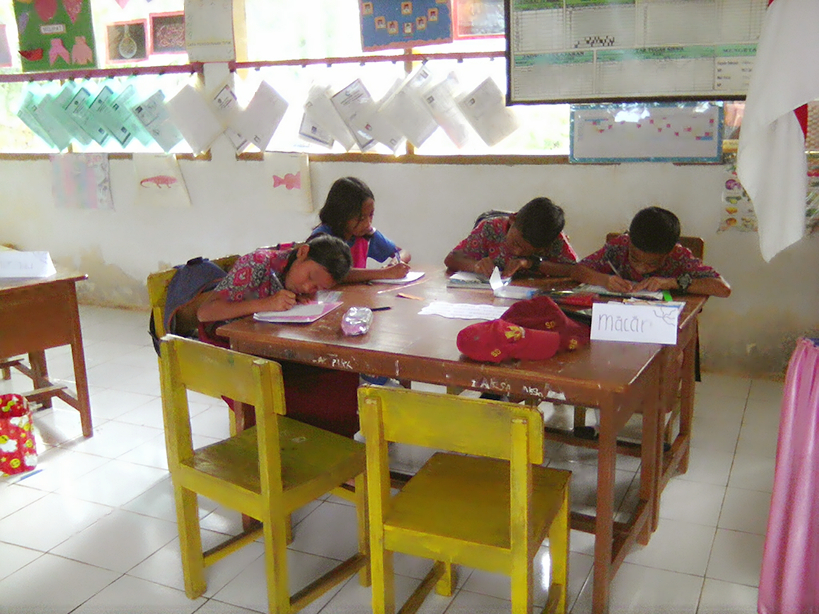 Pelaksannaan tournamen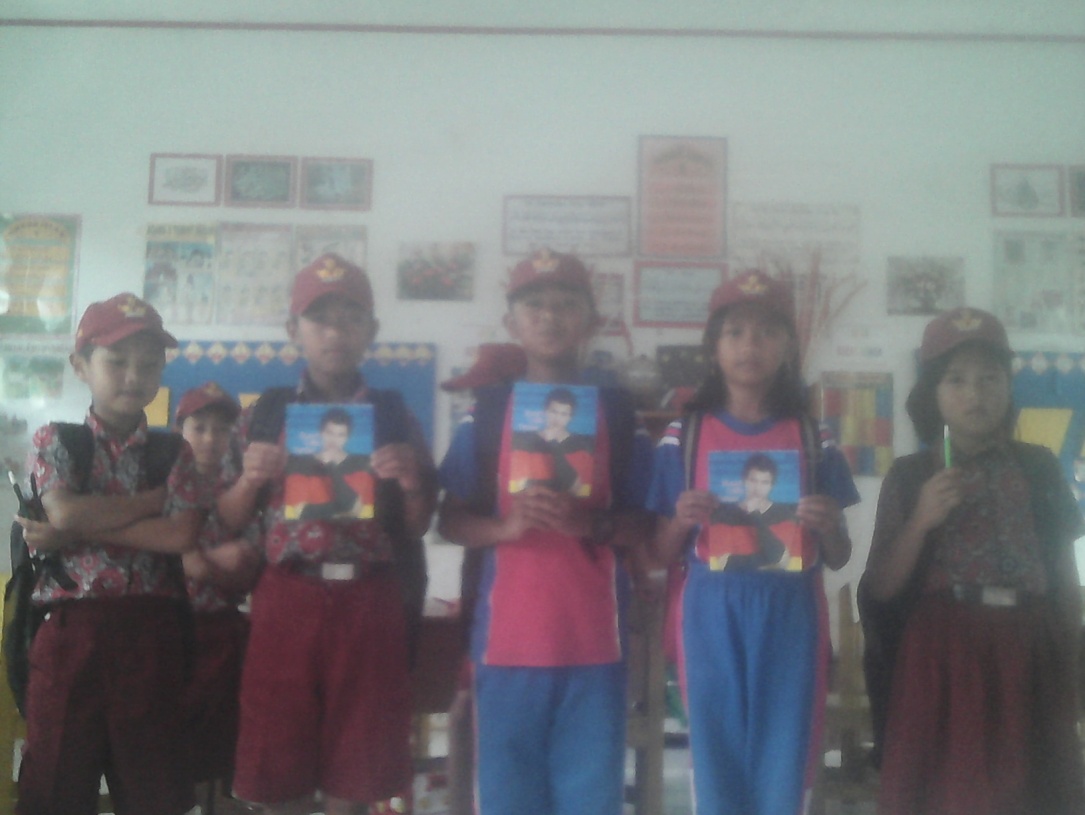 Penghargaan kelompok